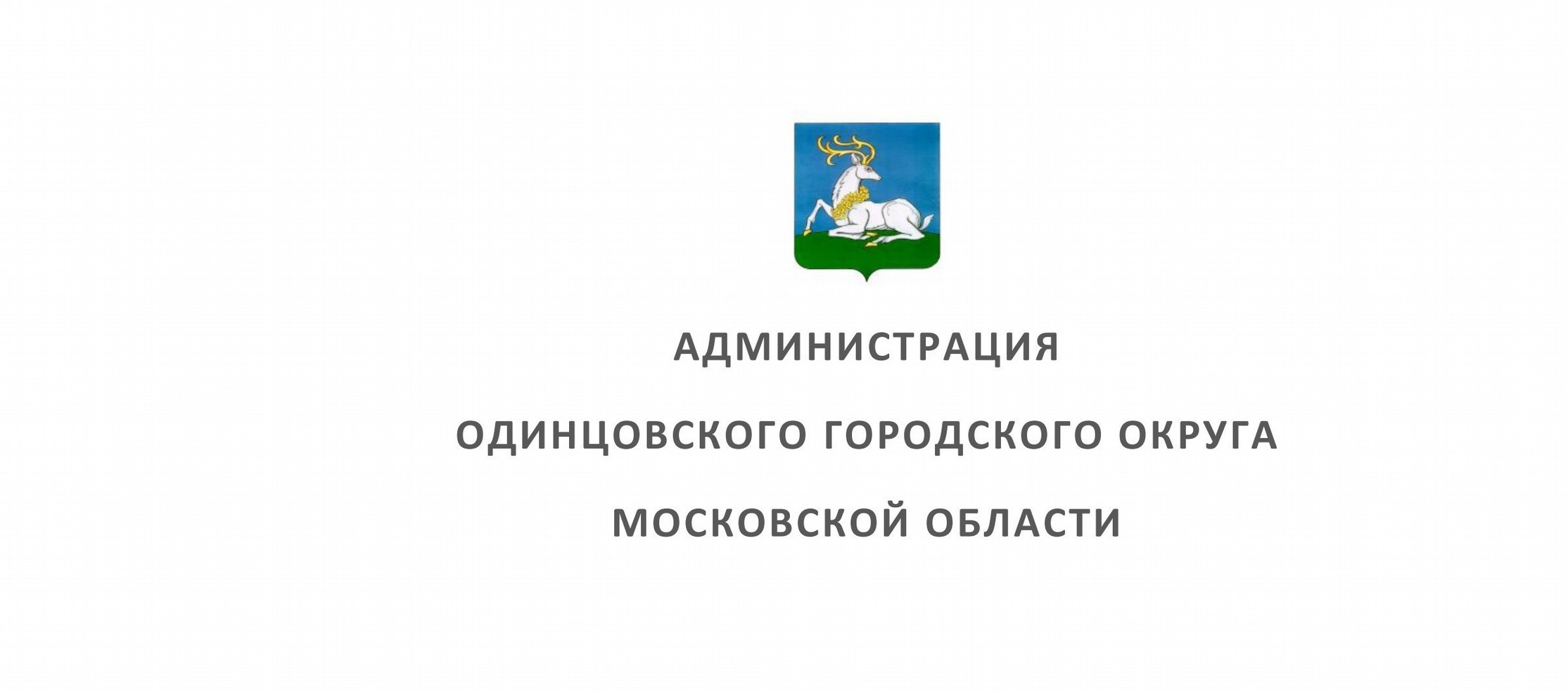 ПОСТАНОВЛЕНИЕ от 18.05.2022 № 2017об установлении публичного сервитута в отношении части земельного участка площадью 225 кв.м, с кадастровым номером	50:49:0020104:1843,расположенного по адресу: Московская область, городской округ Звенигород, г Звенигород, ул КалининаВ соответствии с Земельным кодексом Российской Федерации, Федеральным законом от 06.10.2003 №131-ФЗ «Об общих принципах организации местного самоуправления  в  Российской  Федерации»,  Законом  Московской  области№ 23/96-ОЗ «О регулировании земельных отношений в Московской области», руководствуясь Уставом Администрации Одинцовского городского округа Московской области, сводным заключением Министерства имущественных отношений Московской области (№ 71-З (пункт 165) от 16.05.2022), учитывая заявление Муниципального казенного учреждения "Корпорация развития Одинцовского городского округа Московской области" № P001-0502082997-58818864 от 28.04.2022,ПОСТАНОВЛЯЮ:Установить публичный сервитут сроком на Бессрочно в отношении части земельного участка площадью 225 кв.м, с кадастровым номером 50:49:0020104:1843, категорией земель «Земли населенных пунктов», видом разрешенного использования «Для индивидуального жилищного строительства», расположенный в границах Одинцовского городского округа Московской области, по адресу: Московская область, городской округ Звенигород, г Звенигород, ул Калинина, в пользу Муниципального казенного учреждения"Корпорация развития Одинцовского городского округа Московской области", в целях прохода или проезда через земельный участок, в том числе в целях обеспечения свободного доступа граждан к водному объекту общего пользования и его береговой полосе.Администрации Одинцовского городского округа Московской области в течение 5 (Пяти) рабочих дней направить в Управление Федеральной службы государственной регистрации, кадастра и картографии по Московской области настоящее Постановление, для внесения в Единый государственный реестр недвижимости сведений об ограничениях на земельный участок, указанный в пункте 1 настоящего Постановления.Администрации опубликовать настоящее Постановление в официальных средствах массовой информации Одинцовского городского округа Московской области и разместить на официальном информационном сайте Администрации Одинцовского городского округа Московской области.Контроль за выполнением настоящего Постановления возложить на заместителя Главы Администрации - начальника Управления правового обеспечения Администрации Одинцовского городского округа Московской области А.А. Тесля.Глава Одинцовского городского округаА.Р. Иванов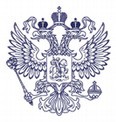 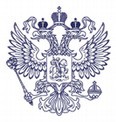 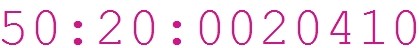 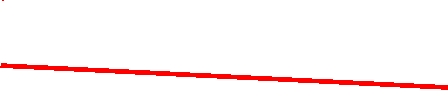 Схема расположения границ публичного сервитута на кадастровом плане территорииМестоположение: Московская область, Одинцовский городской округ, г. Звенигород, ул. КалининаКадастровый номер земельного участка, в отношении которых устанавливается публичный сервитут: 50:49:0020104:1843 на площади 225 кв.мСистема координат: МСК-50 зона 2Каталог координат (МСК-50)Схема расположения границ публичного сервитута на кадастровом плане территорииМестоположение: Московская область, Одинцовский городской округ, г. Звенигород, ул. КалининаКадастровый номер земельного участка, в отношении которых устанавливается публичный сервитут: 50:49:0020104:1843 на площади 225 кв.мСистема координат: МСК-50 зона 2Каталог координат (МСК-50)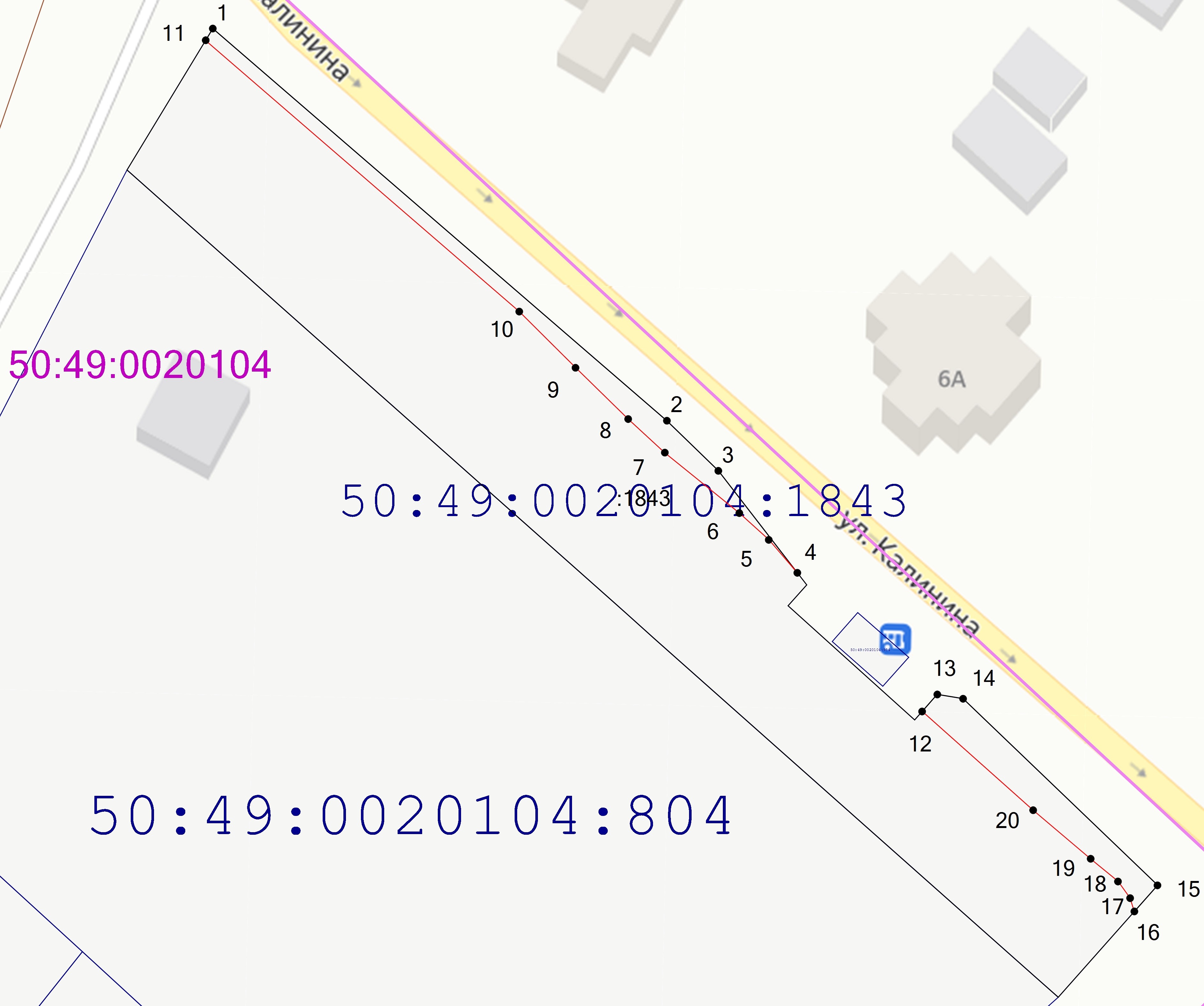 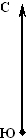 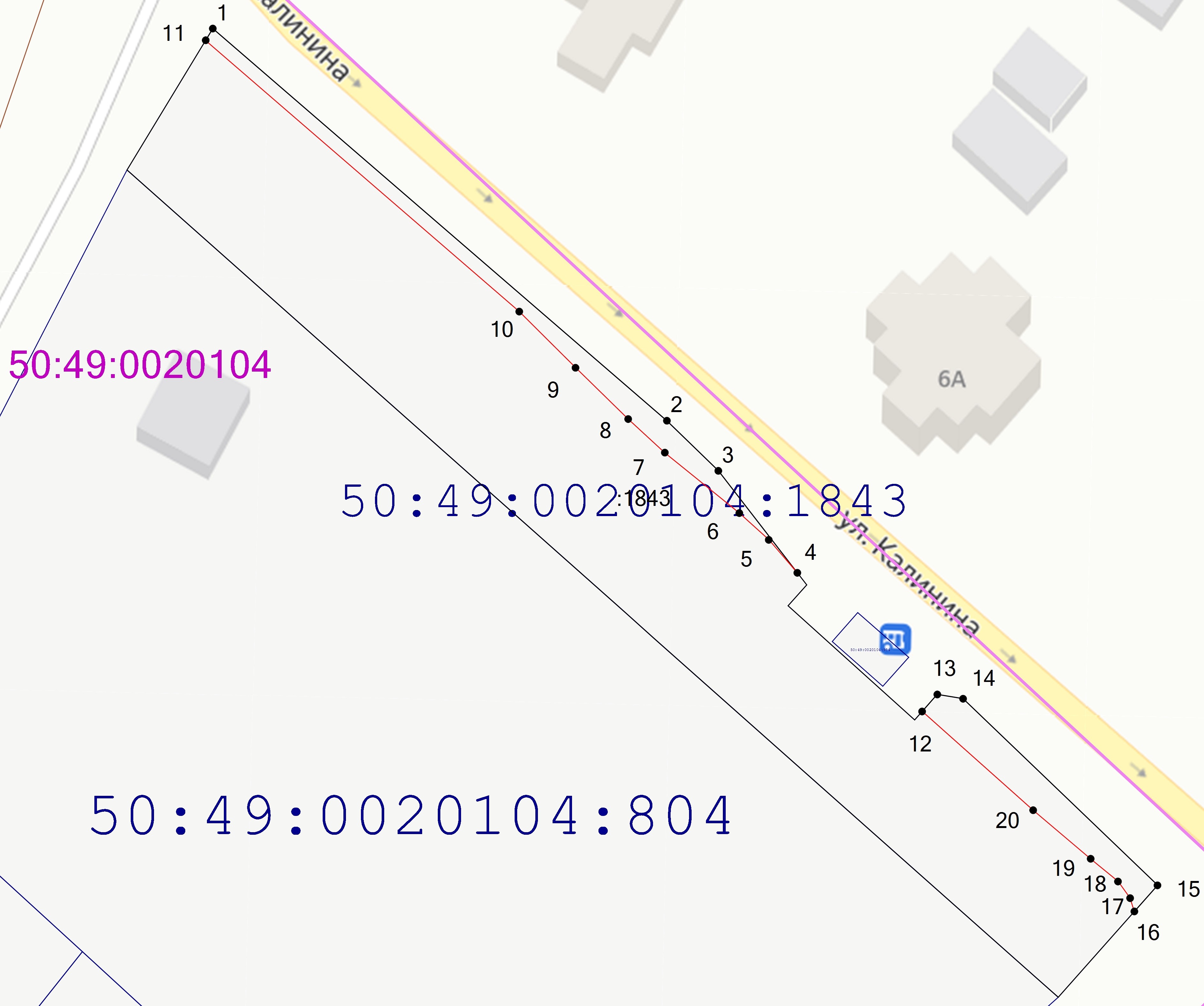 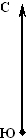 Масштаб 1:520Условные обозначения:кадастровый номер кадастрового квартала    - обозначение границы кадастрового квартала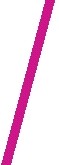 граница земельных участков, установленная в соответствии с федеральным законодательством, включенная в ЕГРНвновь образованная часть границы, имеющиеся в ЕГРН сведения о которой достаточны для определния ее местоположения  - обозначение характерной точки границы, сведения о которой позволяют однозначно определить местоположние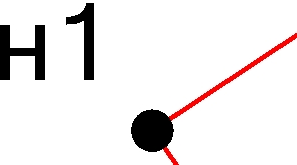  - существующая точка, имеющиеся в ЕГРН сведения о которой позволяют однозначно определить ее местоположение  - кадастровые номера смежных земельных участков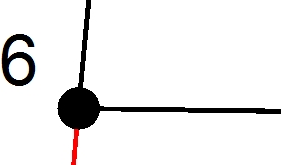 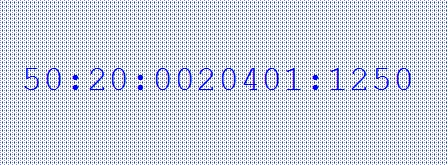 